План-конспект урока по технологии в 5-м классе по теме "Сервировка стола к завтраку. Элементы этикетаБерендюкова Галина Васильевна учитель технологииРаздел         КулинарияЦели: Ознакомить учащихся с правилами сервировки стола к завтраку и рассказать о культуре поведения за столом;Сформировать навыки по сервировке стола к завтраку, правила этикета за столом;Воспитывать аккуратность, опрятность, развивать эстетический вкус.Задачи:   научить учащихся сервировать стол                Оборудование: учебник, рабочая тетрадь, набор столовой посуды, скатерть, салфеткислайды в компьютере Ход урока1. Организационный моментПроверка готовности учащихся к уроку. Эмоциональный настрой на занятие.2. Повторение пройденного материалаВопросы для повторения: Яйца каких птиц можно употреблять в пищу?Как определить свежесть яйца? Как отличить сырое яйцо от вареного?Что такое белковый крем? Где он применяется?.Узнай в интернете о способах хранения яиц без холодильника?.Какой рецепт «парового омлета»?Как оформляют яйца к народным праздникам? .3. Изучение нового материалаБеседа с учащимися. Я принесла на урок скатерти,салфетки,чайный сервиз.Как вы думаете чем сегодня мы будем заниматься. Ответы учащихся. (красиво оформлять стол,сервировать стол к чаю)Значит тема урока будет «Сервировка стола к завтраку».Сервировка – это подготовка и оформление стола для приема пищи.Основная цель сервировки – создать удобство пользования приборами. Прежде чем сервировать стол надо продумать меню. Так как набор предметов зависит от ассортимента блюд.Обычно на завтрак подают горячий напиток (чай, кофе, какао, молоко и т.д.) и горячее блюдо (каши, омлеты, яичница). Так же на завтрак подают варенье, мед, колбасы, сыр, вареные яйца, соки, булочки, пирожки, хлеб.Стол лучше застелить скатертью. Все предметы расставить так, чтобы было удобно достать. На столе не должно быть лишних предметов.Далее рассказать, как нужно расставить тарелки, чашки и разложить столовые приборы.На стол необходимо поставить масленку и рядом положить нож. Сахарница и мед ставят на середину. Чай и кофе подают без сахара.Салфетки – обязательный предмет сервировки стола. Но их надо уметь складывать. Показать 2 вида складывания салфеток.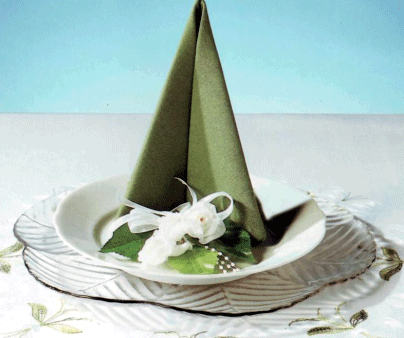 ПирамидаСдвоенный конус Показать, как надо сервировать стол наглядно.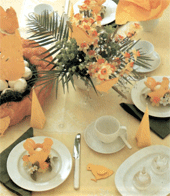 Стол сервирован на праздник Пасхи.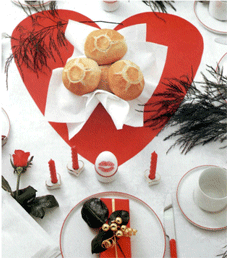 Стол сервирован на день Матери.ЭтикетЗа столом надо уметь вести себя правильно – это правила этикета, то есть строгий порядок поведения, правильный прием пищи, правильное пользование столовыми приборами.Запись в тетради. Правило 1Сидеть за столом надо прямо.Правило 2Никогда не бери нож в рот (не ешь с ножа). Легко можно порезать язык.Правило 3Если пища застряла в зубах, возьми зубочистку, некрасиво ковырять вилкой в зубах. Вилка для того, чтобы есть!Правило 4Котлеты, тефтели, рыбу, ножом не режут.Правило 5Если надо резать какое-нибудь кушанье, вилку держат в левой руке, а нож в правой.Правило 6По окончании еды нож и вилку положи на тарелку.Правило 7Не чавкай, не брызгай ложкой, не хлебай жидкость так, чтобы все сидящие за столом слышали.Есть надо спокойно, не торопясь. Не наклоняйте тарелку к себе. Не разговаривайте с полным набитым пищей ртом.Просмотреть “Этикет”: Путешествие в страну вежливости: приглашение в гости”. (Компьютер)Предложить учащимся рассказать, как происходит прием гостей в их семье.3. Практическая работаУчащиеся выполняют практическую работу “Сервировка стола к завтраку”. Учатся расставлять приборы, красиво складывать салфетки по схеме.Текущий инструктаж.Показать способы складывания салфеток. Правила подачи горячих напитков.4. Анализ урокаПроанализировать допущенные ошибки, сделать необходимые замечания. Оценить практическую работу и устные ответы.5. Домашняя работаЧитать §13, ответить на вопросы.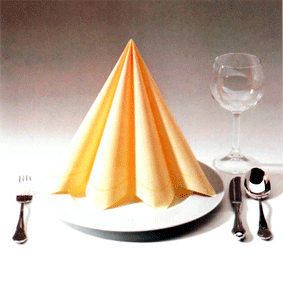 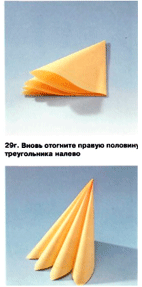 